Year 7 Visual Arts- Introduction to Aboriginal Art and SymbolismDraw or find images of the following symbolsWhat does dreamtime mean?Visit the website link HEREFind 2 examples of Dream time paintings of your choice. Name the Title and Artist, 2 art elements and any symbols (IF you can identify in the painting). Use the art elements help HEREOne example has been completed below:EXTENSION TASK:Watch the video titled: Songlines- Aboriginal Art and Storytelling, and complete the following questions:https://www.youtube.com/watch?v=zp_vYfEiuGUFill in the gaps: (from the video)“We understand the _______, the plants, the birds, the ________, the whole structure…”“Art documents the __________ of the land”Answer the questions below:What is a Songline? ______________________________________________________________________________________________________________________________________________________What helps document the history of Indigenous times? _____________________________How is Art a written language? ______________________________________________________________________________________________________________________________________________________SymbolPictureSymbolPictureWaterhole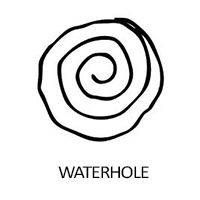 CampfireRainbowHumanEmuPeople sittingStarSmokeArtworkTitle and Artist2 Art Element Any Symbols?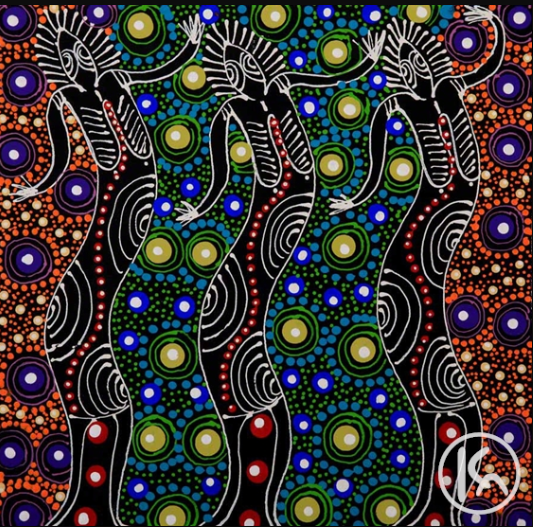 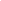 Title: Dreamtime SistersArtist: Colleen Wallace NungariColours- secondary colours such as orange, purple and greenBright and boldLine- curved lines Moving linesSwirly linesCampsite symbolStar symbol (similarity)1.Title:Artist:2.TitleArtist: